Ледяные горки зимой: польза для здоровья и правила безопасностиЗима – это время забав и веселых игр. Катание с горок – всеми любимое зимнее развлечение и это традиционная русская зимняя забава.К счастью, современный русский человек, детство которого прошло в местах, где бывает настоящая снежная зима (а это практически вся территория нынешней России), пока еще знает, какими должны быть горки.Естественный вариант горки — это природные склоны, достаточно высокие и заснеженные, чтобы удобный спуск можно было залить водой и превратить в плавно переходящую на ровную поверхность ледяную дорогу. Чаще всего такие спуски в городе делают в парках, на берегах замерзших прудов и речек.​Искусственные ледяные горки делают для детей во дворах и на игровых площадках. Обычно это деревянные или снежные постройки с лесенкой и перилами, площадкой наверху и более или менее крутым, и длинным спуском, с другой стороны, который внизу плотно соприкасается с землей. Заботливые взрослые с наступлением настоящих холодов заливают этот спуск водой так, чтобы от него еще и дальше по земле тянулась достаточно длинная и широкая ледяная дорога. Хороший хозяин всегда следит за тем, чтобы поверхность спуска была без выбоин и залита ровно, без проплешин на ледяной глади.Так же должна быть проверена плавность перехода от спуска к земле. Раскат льда по ее поверхности стремятся сделать гладким и длинным. Правильно залить ледяную горку — это искусство: тут нужны и умение, и чутье, и забота о людях, которые будут с нее кататься.Горка — это настоящий тренажер, подходящий для детей любого возраста! Катание с горки полезно: — повышает самооценку ребенка — развивает самостоятельность в ребенке — помогает стать более раскованным, побороть страхи — развивает голеностопные суставы ребенка, мышцы живота — развивает вестибулярный аппарат, умение сохранять равновесие        — развивает глазомерПравила безопасности при катании с горок:С малышом младше 3-х лет не стоит идти на оживленную горку, с которой катаются дети старше 7-ми лет.Если горка вызывает у вас опасения, сначала прокатитесь с нее без ребенка - испытайте спуск.Если ребенок уже катается на разновозрастной оживленной горке, обязательно следите за ним.Лучше всего, если кто-то из взрослых следит за спуском сверху, а кто-то снизу помогает детям быстро освобождать путь.Ни в коем случае не используйте в качестве горок железнодорожные насыпи и горки вблизи проезжей части дорог.Не оставляйте детей одних, без присмотра.Малышей лучше катать с маленьких пологих снежных горок в немноголюдных местах, где нет деревьев, заборов и других препятствий.Перед катанием с больших горок лучше всего надеть на ребенка налокотники, наколенники и шлем.Правила поведения на оживленной горке:Подниматься на снежную или ледяную горку следует только там, где есть ступеньки с правой стороны; запрещено подниматься на горку там, где навстречу скатываются другие.Не съезжать, пока не отойдет в сторону тот, кто спускается впереди.Не задерживаться внизу, когда съехал, а поскорее отползти или откатиться в сторону.Нельзя кататься, стоя на ногах и на корточках.Не съезжать спиной или головой вперед (на животе), а всегда смотреть вперед как при спуске, так и при подъеме.Не перебегать ледяную дорожку.Если мимо горки идет прохожий, подождать, пока он пройдет, и только после этого съезжать.Если уйти от столкновения (на пути дерево, человек и т. д.) нельзя, то надо постараться завалиться на бок на снег или откатиться в сторону от ледяной поверхности.Избегать горок с неровным ледовым покрытием.При травме немедленно оказать первую помощь пострадавшему, сообщить об этом в службу экстренного вызова 112.При первых признаках обморожения, а также при плохом самочувствии немедленно прекратить катание.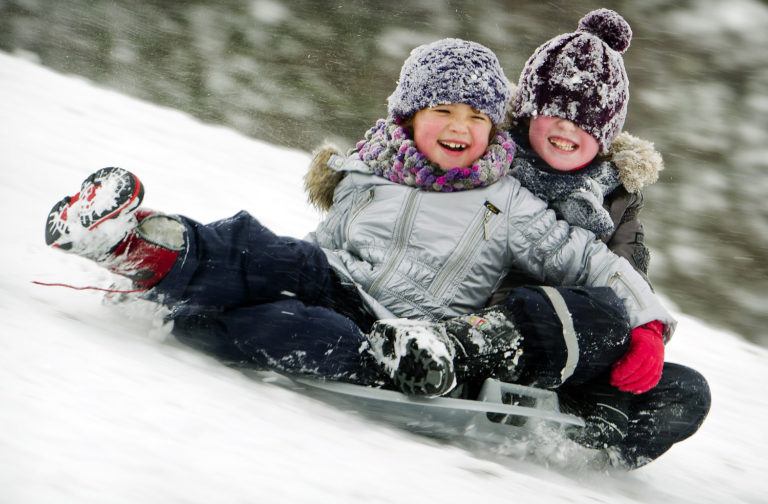 